Publicado en Zaragoza el 13/11/2018 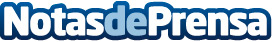 Aluvidal destaca la importancia de la instalación para el correcto aislamiento de las ventanas en el tiempoCalidad de producto y profesionalidad en la instalación han sido las claves del crecimiento de la empresa durante sus 15 años de existenciaDatos de contacto:MaríaNota de prensa publicada en: https://www.notasdeprensa.es/aluvidal-destaca-la-importancia-de-la_1 Categorias: Nacional Consumo Construcción y Materiales http://www.notasdeprensa.es